Annex 2. Case Details Form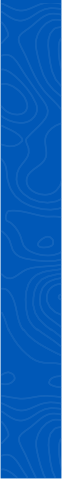 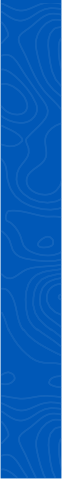 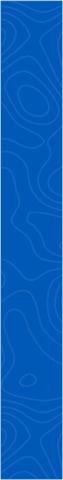 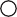 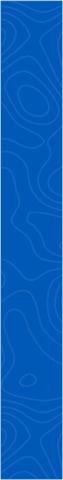 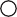 Time called	hrsTime of arrival	hrsTime of departure	hrs(original call-out) …… / …… / ……at scene ……. /	/ ……from scene …… / …… / ……Time of commencement	hrsTime of completion	hrsTime of completion ……… hrsof examination …… / …… / ……of examination …… / …… / ……of notes …… / …… / ……Observers:NameStatusNameStatus………………………….………………….....……………………..……………………..………………………….………………….....……………………..……………………..………………………….………………….....……………………..……………………..